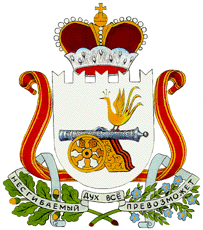 АДМИНИСТРАЦИЯ СТАБЕНСКОГО СЕЛЬСКОГО ПОСЕЛЕНИЯ СМОЛЕНСКОГО РАЙОНА СМОЛЕНСКОЙ ОБЛАСТИРАСПОРЯЖЕНИЕот «22» декабря 2021г.                                                                                    № 43О запрете праздничных фейерверкови других пиротехнических изделийна территории Стабенского сельского поселения Смоленского районаСмоленской областиВ связи с подготовкой новогодних и рождественских праздников и отсутствием площадок для запуска праздничных фейерверков и других пиротехнических изделий в целях обеспечения пожарной безопасности:Запретить на территории Стабенского сельского поселения запуск праздничных фейерверков и других пиротехнических изделий в целях обеспечения пожарной безопасности.Разместить информацию на официальном сайте Администрации Стабенского сельского поселения Смоленского района Смоленской области.Контроль за исполнением настоящего распоряжения оставляю за собой.И.п.Главы муниципального образованияСтабенское  сельское поселениеСмоленского района Смоленской области                             В.П.Гавриченкова 